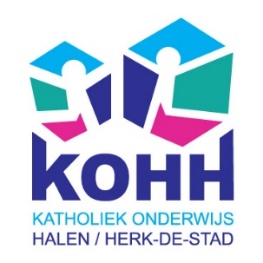 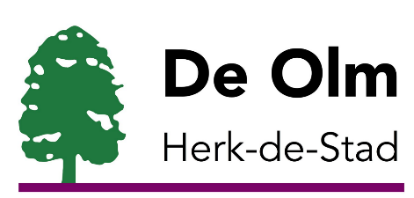                                                                                                29/05/2020                   Brief voor opstart fase 2 Beste ouder, Alle leerjaren van onze lagere school mogen opstarten.Vanaf 8 juni gaat deze regeling in.Alle leerlingen kunnen komen, maar niet op dezelfde dagen. De veiligheid van onze leerlingen en ons personeel blijven het belangrijkste. Dit is onze planning:NoodopvangWij kunnen dit zo organiseren omdat er niet zo veel kinderen in de noodopvang zitten.Naast de 2de fase van de herstart blijft de noodopvang, elke dag, bestaan. Wanneer u uw kind wil aanmelden of vragen heeft i.v.m. de noodopvang kan u Veerle contacteren: 0494 06 32 80VeiligheidsmaatregelenWij houden ons aan de opgelegde regels om de veiligheid van de kinderen en personeelsleden te garanderen.In de school en de klas afstand bewaren, 1.5 m, ook de kinderen onder elkaar.                            Op de speelplaats spelen de kinderen in hun bubbel maar moeten ze geen afstand meer  bewaren.Regelmatig, grondig, handen wassenMondmaskers voor personeelsleden verplicht (niet voor de kinderen).Omdat de maatregelen op de bus even streng blijven, kunnen de schoolbussen niet rijden. Sommige kinderen komen nu met de gewone lijnbus of belbus.De kinderen thuisEr wordt geen extra werk meer voorzien vanaf 8 juni. Kinderen die naar de noodopvang komen, kunnen niet afgewerkte taken meebrengen. We starten op verschillende tijdstippen zoals de vorige dagen. Zo kunnen we de social distance beter garanderen. Het tijdstip dat vermeld wordt, is het tijdstip waarop de kinderen op school toekomen. Ze gaan direct door naar de klas.Met vriendelijke groeten,Veerle Claes	 							Steven HermansDirecteur                                                                                                                Jurgen Kiekepoos0494 06 32 80								PreventieadviseursIvan Vandenwijngaert							Viviane CornelissenVoorzitter								Coördinerend directeurLes KlassenMaandag  en donderdagJuf AnneliesJuf LidieMeester Kristof Meester Omer (alle 13 lln.)Juf Ann (alle 8 lln.)Les KlassenDinsdag   en woensdagJuf LieveJuf EvelineMeester LodeMeester GunterMaandag en donderdag8.30: Noodopvang  en Ann     8.45: Annelies en Kristof  9.00: Lidie en OmerWe eindigen ook op verschillende tijdstippen.15.30:  Noodopvang en Ann15..40:  Annelies en Kristof15.50:   Lidie en OmerDinsdag en woensdag8.30: Noodopvang  8.45: Lieve en Eveline 9.00: Lode en GunterWe eindigen ook op verschillende tijdstippen.Dinsdag 15.30:   Noodopvang 15..40:  Lieve en Eveline15.50:   Lode en GunterWoensdag11.30: Noodopvang  11.40: Lieve en Eveline11.50: Lode en GunterVrijdag enkel noodopvang8.30: Noodopvang  15.00:  Noodopvang Vrijdag enkel noodopvang8.30: Noodopvang  15.00:  Noodopvang 